Est-ce que je peux me moucher ?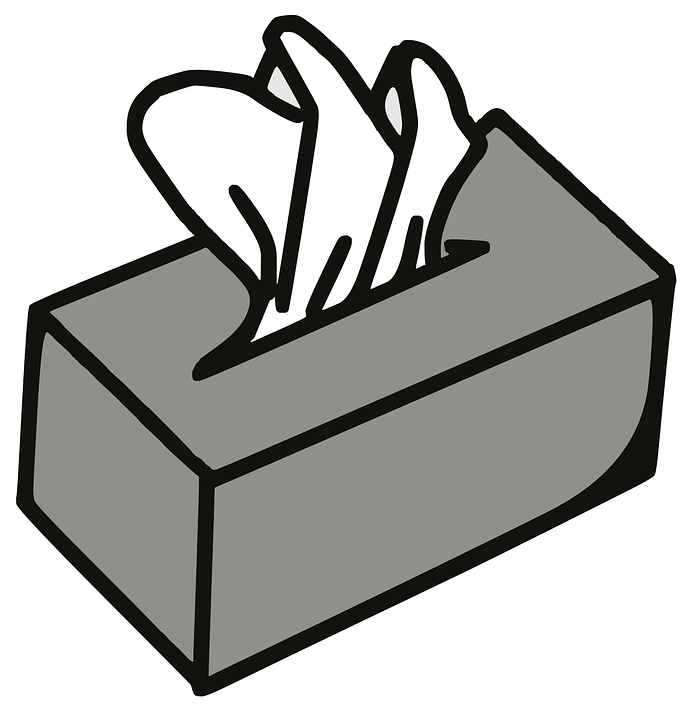 Est-ce qu’on ecrit la date ?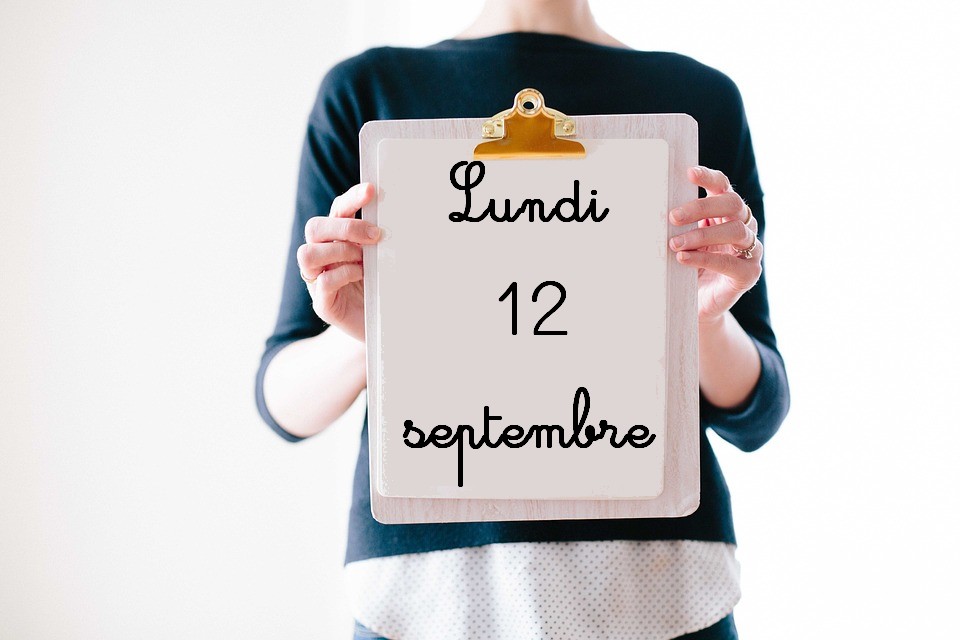 Est-ce qu’on fait tout l’exercice ?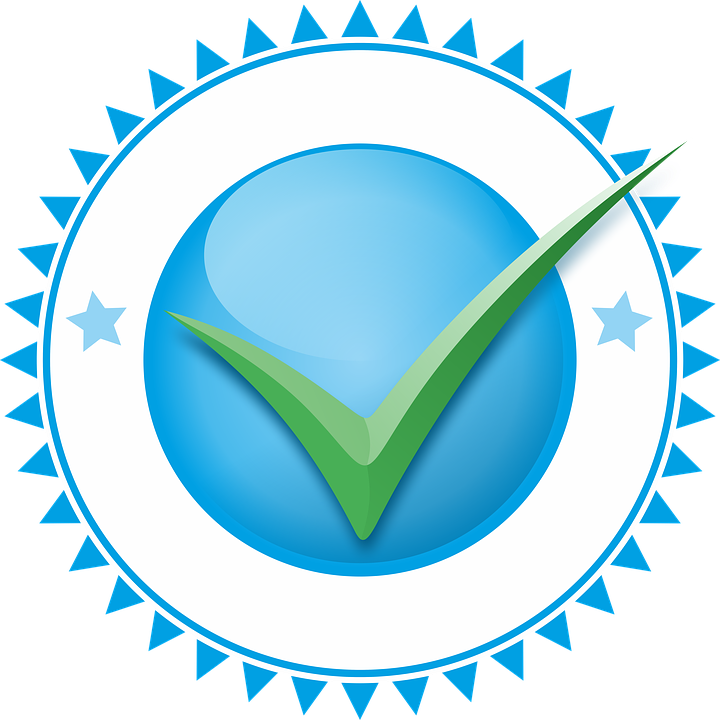 Est-ce que je peux me laver les mains ?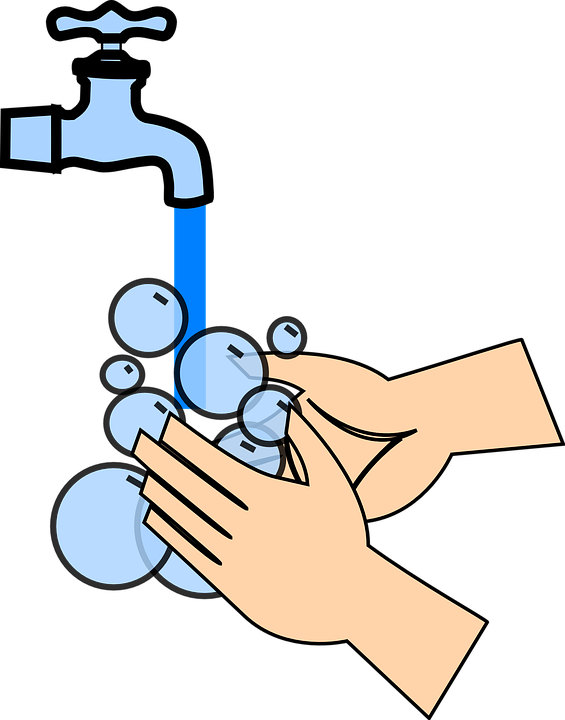 Est-ce que je peux plier la feuille pour la coller ?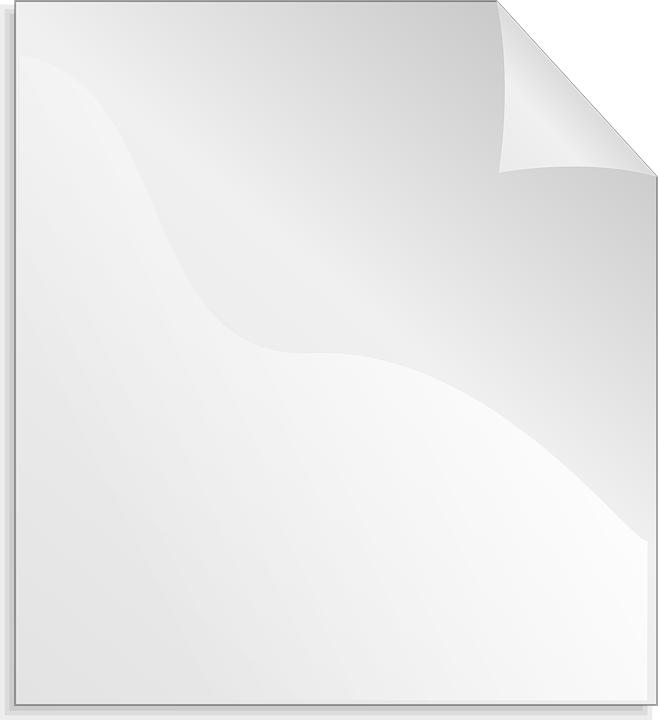 Est-ce que je peux aller jeter quelque chose a la poubelle ?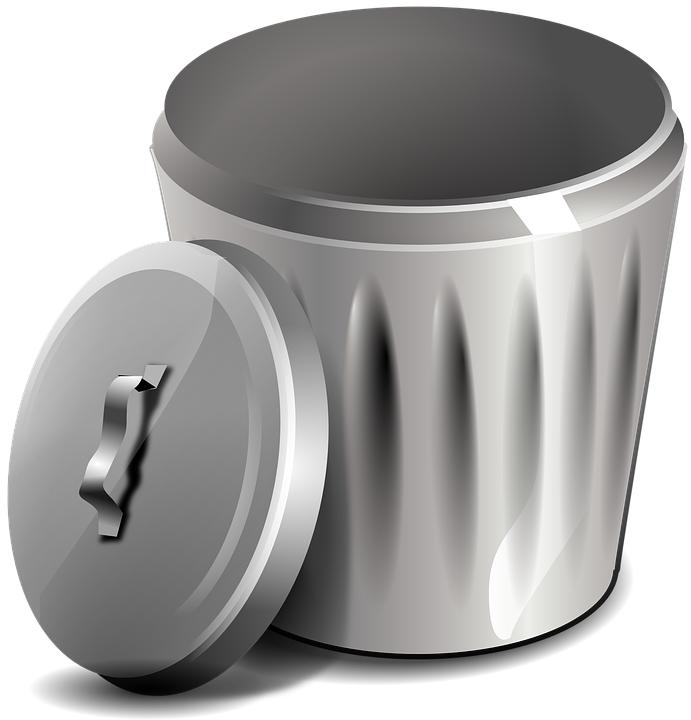 Est-ce que je tourne la page si je n’ai plus de place ?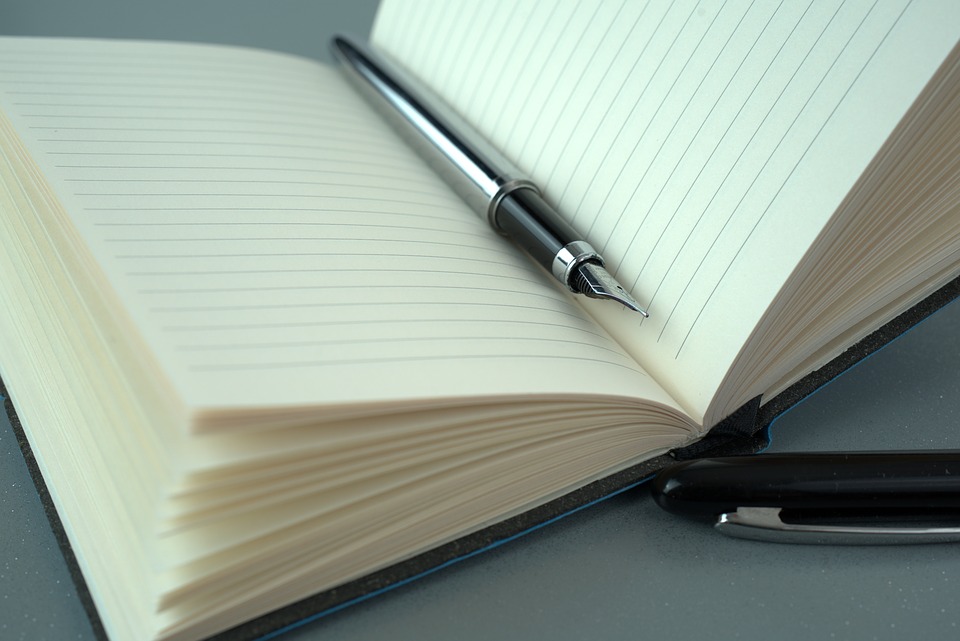 